В православной традиции Пасха считается «царем дней», «праздником всех праздников, торжеством всех торжеств». По всей России Пасху отмечали как день великой радости. Главным событием празднества было торжественное богослужение в храме.В праздник Пасхи начиналось разговление после длительного Великого поста . Как правило, это была семейная трапеза, на которой не появлялись гости. На стол, покрытый белой скатертью, ставили крашеные яйца, кулич – высокий хлеб из сдобного теста и пасху  – сладкое блюдо из творога с изюмом.  Красное яйцо в представлении православного человека символизировало мир, обагренный кровью Иисуса Христа и через это возрождающийся к новой жизни.И вот в преддверии праздника Пасхи мы с ребятами решили покрасить яички в садике. А яички не простые , а вылепленные из соленого теста.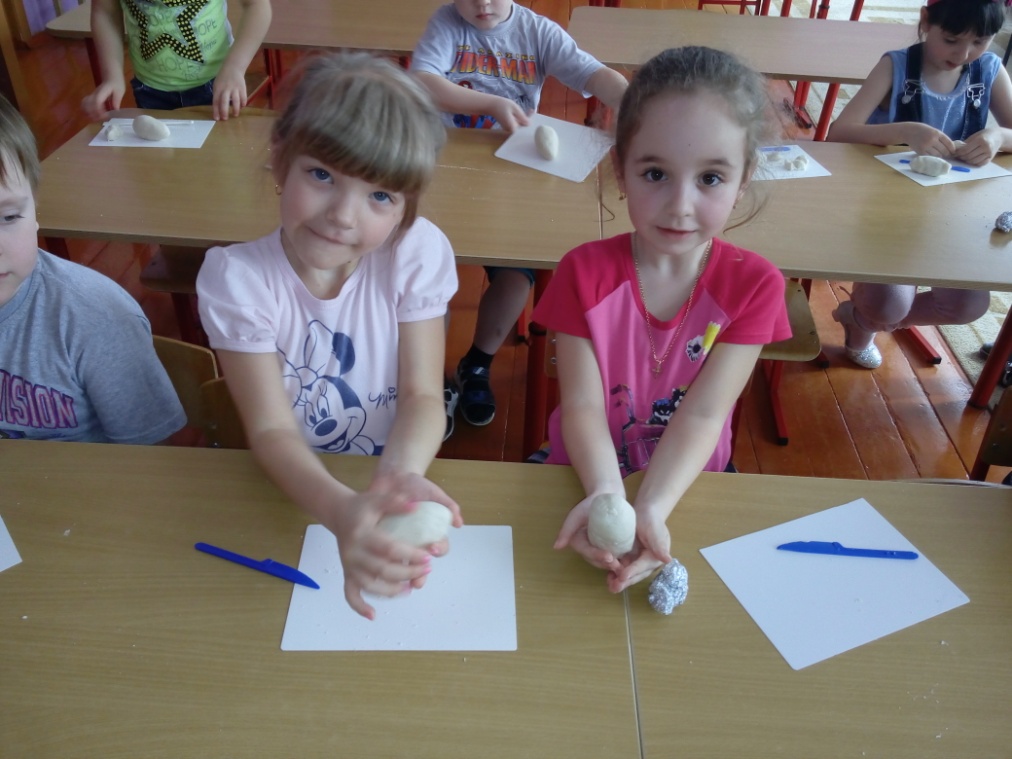 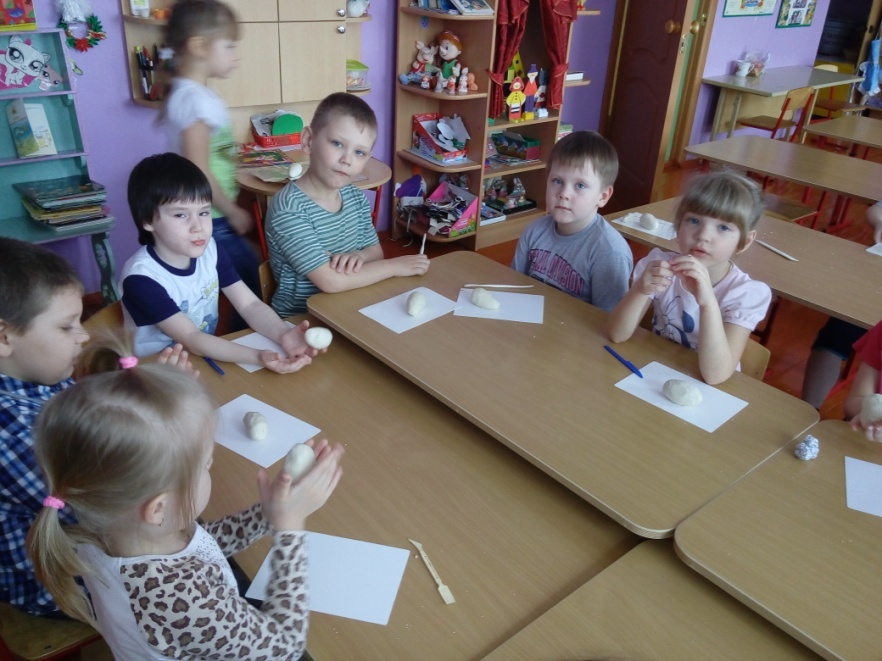 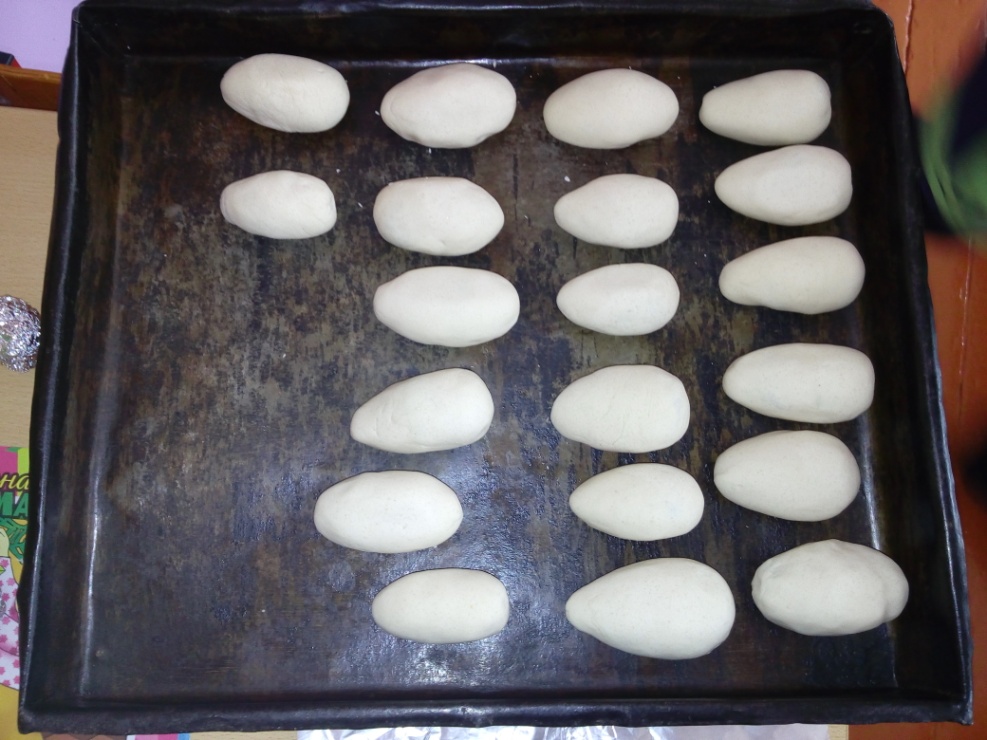 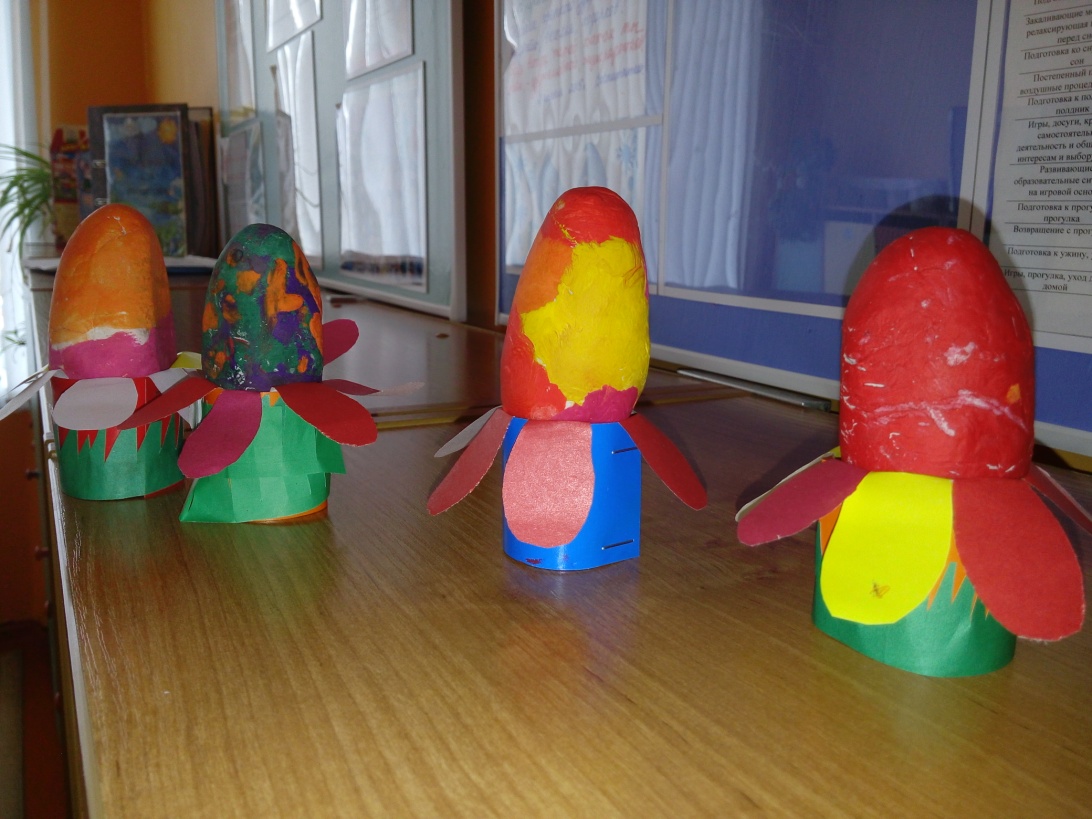 